Рассмотрено и согласовано на                                               Утверждаю: заседании Управляющего Совета                   Директор МКОУ СОШ № 16                                                   протокол  от 26.08.2016 г. № 1                         им.Н. Косникова                                                                                  ____________О.Е. Цой                                                                                                                                                                                                                                                                        приказ от 01.09.2016 г. № 302Положение о  едином стиле школьной одежды и внешнем виде учащихсямуниципального казенного общеобразовательного учреждения «Средняя общеобразовательная школа № 16имени Николая Косникова»1.Общие положения1.1.     Положение разработано во исполнение п. 18 ч. 3 ст. 28 Федерального закона от 29.12.2012 г. № 273-ФЗ «Об образовании в Российской Федерации»,  в соответствии с письмами Министра образования и науки Российской Федерации от 28.03.2013 № ДЛ-65/08 «Об установлении требований к одежде учащихся», письма Роспотребнадзора от 09.11.2012 № 01/12662-12-23 «О совершенствовании федерального государственного санитарно-эпидемиологического надзора за пребыванием детей в образовательных учреждениях» в целях определения единых подходов к стилю школьной одежды учащихся муниципального казенного общеобразовательного учреждения «Средняя общеобразовательная школа № 16 имени Николая Косникова» (далее – учреждения).1.2. Актуальность введения единого стиля школьной одежды определяется его потенциальными возможностями:· создания, повышения и развития у учащихся эстетического вкуса;· чувства коллективизма, сопричастности и принадлежности школьным традициям.Введение единого стиля одежды не должно при этом ущемлять и снижать возможности для актуализации индивидуальности учащегося, а призвано создавать дополнительные стимулы для проявления индивидуальности в условиях учебной деятельности.1.3. В целях сохранения здоровья учащихся стиль одежды должен соответствовать гигиеническим нормам, которые изложены в санитарно-эпидемиологических правилах (СанПиН) 2.4.2 1178-02 «Забота о здоровье и гигиене учащихся» и 2.4.7/1.1.1286—03 «Гигиенические требования к одежде для детей, подростков и взрослых».1.4. Учреждение вправе устанавливать единые требования к повседневной, парадной и спортивной одежде учащихся.1.5. Настоящее Положение утверждено с учетом мнения родителей (законных представителей) несовершеннолетних учащихся.2. Цели и задачи введения единого стиля школьной одежды2.1.  Цель введения единого  стиля в одежде учащихся – воспитание успешного человека, обладающего эстетическим вкусом и умеющего одеваться в соответствии с ситуацией.2.2. Задачи:· соблюдение санитарно-гигиенических норм, утвержденных СанПиН;· формирование у школьников представлений о культуре одежды как части общей культуры человека;· формирование эстетического и художественного вкуса школьников;· педагогическое использование феномена психологического позитивного настроя на учебную деятельность, который создает деловая одежда;· снижение общей тенденции внешнего проявления экономических и социальных различий в обществе, которые наиболее ярко проявляются в одежде людей, не обладающих эстетическим вкусом;· создание привлекательного имиджа учреждения;· формирования чувства корпоративной принадлежности, уважения к традициям и специфике учреждения.3.  Требования к стилю одежды3.1. Стиль одежды подразделяется на: парадный, деловой и спортивный.3.2. Парадный стиль:Юноши – белая мужская (мальчиковая) рубашка, пиджак, жилетка (темно-синие), брюки (темно-синие), туфли,  галстуки («бабочки» по желанию), значок с изображением школьной эмблемы.Девушки – платье темно-синего цвета установленного фасона, юбка с жилеткой (темно-синяя), белая блузка или рубашка, туфли, значок с изображением школьной эмблемы. 3.3. Деловой стиль:Юноши – рубашка не яркого цвета, однотонная.  Пиджак или жилетка (темно-синяя), брюки (темно-синие), галстук (по желанию), туфли, значок с изображением школьной эмблемы.Девушки – платье, юбка с жилеткой, сарафан (темно-синего цвета),  блузка или рубашка однотонных светлых тонов, туфли, значок с изображением школьной эмблемы.3.4.Спортивный стиль:Спортивный костюм, футболка, кроссовки - в дни уроков физической культуры приносятся с собой, используются только во время уроков физической культуры.4.  Права и обязанности учащихся4.1.Учащийся имеет право:· выбирать школьную форму в соответствии с основными требованиями к школьной одежде и внешнему виду, · при нарушении температурного режима в учреждении и при иных форс-мажорных обстоятельствах (низкие температуры) на усмотрение родителей допускается отход от требований стиля одежды (ношение в холодное время года джемперов, свитеров и пуловеров неярких цветов).4.2. Учащийся обязан носить одежду:· парадного стиля — в дни торжественных линеек, праздников,· делового стиля — ежедневно,· спортивного стиля — на уроках физической культуры и во время проведения спортивных мероприятий.4.3. Для девушек и юношей обязательна аккуратная деловая прическа.4.4. Учащиеся имеют право вносить свои предложения по требованиям к стилю одежды.  4.5. Учащимся запрещается ношение в учебное время: · джинсовой, спортивной одежды, одежды бельевого стиля, прозрачных (полупрозрачных), декольтированных, сильно облегающих (обтягивающих) платьев, блузок; · спортивной обуви (кроме уроков физической культуры или спортивных соревнований) или обуви на высоком каблуке (выше 5 см); · экстравагантных стрижек и причёсок (в т.ч. окрашивание волос в яркие, неестественные оттенки). · длинных ногтей, маникюра ярких экстравагантных тонов, вечерних вариантов макияжа, массивных серёг, колец и других украшений, и изделий, пирсинга. · одежды, обуви и аксессуаров с травмирующей фурнитурой, символикой асоциальных неформальных молодёжных объединений, а также пропагандирующих психоактивные вещества и противоправное поведение. 5. Права и обязанности родителей (законных представителей)5.1. Родители (законные представители) учащихся имеют право:· принимать участие в обсуждении Положения. Положение принимается Управляющим советом школы с учетом мнения большинства учащихся, родителей (законных представителей) и педагогов;· участвовать в разработке и проведении воспитательных мероприятий в классе и школе, направленных на формирование ответственного отношения учащихся к соблюдению требований к деловому стилю одежды.5.2.    Родители должны:· приобрести учащимся одежду согласно Положению до начала учебного года в комплектации, позволяющей разнообразить внешний вид в зависимости от погодных условий, и делать это по мере необходимости, вплоть до окончания учащимися школы;· контролировать внешний вид учащихся перед выходом в школу в соответствии с требованиями настоящего Положения;· своевременно реагировать на информацию о нарушении ребенком требований к стилям  одежды.6. Права и обязанности педагогического коллектива6.1. Положение принимается Управляющим Советом школы; педагоги имеют право вносить свои предложения по содержанию Положения.6.2. Педагогические работники должны так же выдерживать деловой стиль в своей повседневной одежде и призваны показывать пример учащимся   по выполнению требований Положения.6.3. Классный руководитель информирует родителей о случаях нарушения учащимися требований к деловому стилю одежды в течение учебного дня.6.4. Классные руководители, администрация образовательной организации обеспечивают проведение воспитательных мероприятий совместно с родителями по формированию ответственного отношения учеников к соблюдению требований Положения.6.5. Ответственность за доведение содержания  Положения до учащихся, родителей (законных представителей) возлагается на администрацию учреждения и классных руководителей 1-11 классов.7. Заключительные положения7.1. Несоблюдение учащимися данного Положения является нарушением действующих нормативных локальных актов учреждения. 7.2. За нарушение данного Положения учащиеся могут быть подвергнуты общественному порицанию.Приложение. Образцы единой школьной одежды 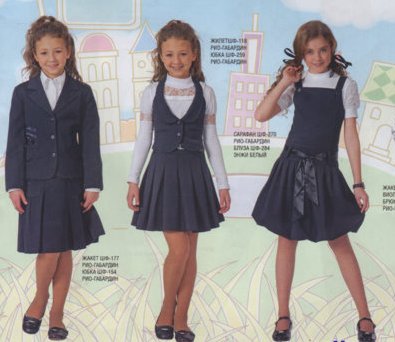 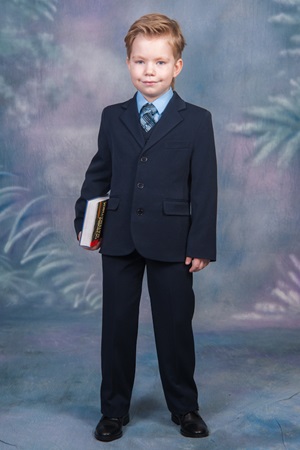 